СОВЕТ АКТАНЫШСКОГО МУНИЦИПАЛЬНОГО РАЙОНА ВТОРОГО СОЗЫВА РЕШЕНИЕ15 июня 2013 года                                                                          № 29-04 «О создании Промышленной площадки муниципального уровня «База 746» на территории Актанышского муниципального района»	В целях развития территорий Актанышского муниципального района, обрабатывающих отраслей экономики, производства новых видов продукции, внедрения наиболее прогрессивных технологий и производств, Совет Актанышского муниципального района решил:Создать Промышленную площадку муниципального уровня «База 746» площадью 88 000 кв.м. на территории, находящейся в муниципальной собственности Актанышского муниципального района, в границах согласно Приложения 1.Утвердить прилагаемые:2.1. Положение о Промышленной площадке муниципального уровня «База 746»(Приложение 2);2.2. Положение о Наблюдательном совете промышленных площадок муниципального уровня (Приложение 3);2.3. Состав Наблюдательного совета промышленной площадки муниципального уровня (Приложение 4);2.4. Типовое соглашение о ведении инвестиционной и предпринимательской деятельности на территории Промышленной площадке муниципального уровня «База 746»(Приложение 5).Зам. главы муниципального района                                  И.Ш.Бариев                                             Приложение №1 к решению Совета Актанышского муниципального района Республики Татарстан                                                                                                       от «15»  июня  № 29-04Границы участкапромышленной площадки муниципального уровня «База 746»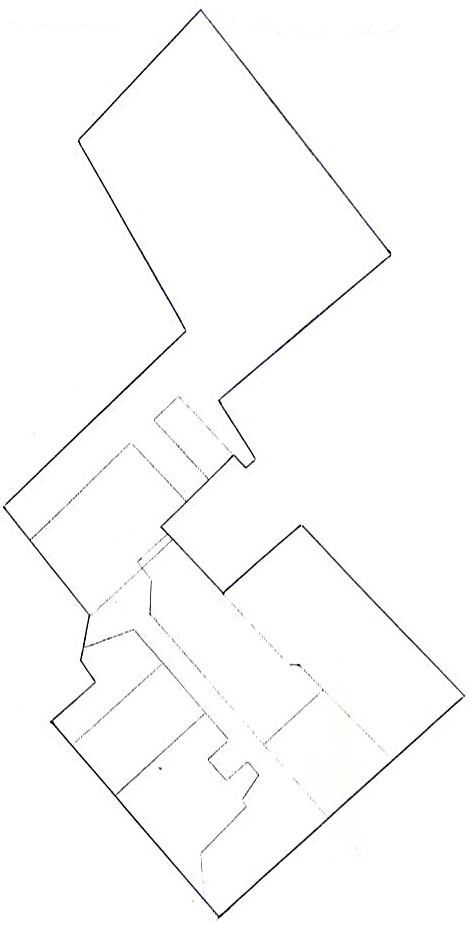 Общий размер территории Промышленной площадки: 8,8 гаАдрес: Республика Татарстан, Актанышский район, с. Актаныш, ул. Лесная, 1Приложение 2к решению Совета Актанышскогомуниципального районаРеспублики Татарстанот «15»  июня  № 29-04Положениео Промышленной площадке муниципального уровня «База 746»на территории Актанышского муниципального районаОбщие положения1.1. Настоящее положение регулирует порядок создания и деятельность Промышленной площадки муниципального уровня «База 746» (далее – ПП МУ «База 746»).1.2. ПП МУ «База 746» – территориально обособленный комплекс на участке, находящемся в муниципальной собственности, имеющий общую границу, в пределах которого созданы благоприятные условия для ведения предпринимательской деятельности.1.3. Резидент ПП МУ «База 746» – индивидуальный предприниматель или коммерческая организация (за исключением унитарного предприятия) зарегистрированные в соответствии с законодательством Российской Федерации на территории Актанышского муниципального района, осуществляющие предпринимательскую деятельность на территории ПП МУ «База 746», с которыми заключено соглашение о ведении деятельности на ПП МУ «База 746».1.4. АдминистрацияПП МУ «База 746»- юридическое лицо или индивидуальный предприниматель, а именно Управляющая компания либо Ассоциация РезидентовПП МУ «База 746», зарегистрированные в соответствии с законодательством Российской Федерации, осуществляющая управление ПП МУ «База 746».1.5. Наблюдательный совет ПП МУ «База 746» – коллегиальный совещательный орган, осуществляющий функции контроля за ходом реализации программы развития ПП МУ «База 746».Цели и задачиЦелью деятельности ПП МУ «База 746» является развитие малого и среднего бизнеса на территории Актанышского муниципального района, а также обрабатывающих отраслей экономики, производства новых видов продукции, внедрения наиболее прогрессивных технологий и производств.Задачей ПП МУ «База 746» является создание доступной современной инфраструктуры в форме промышленной площадки для развития предпринимательских проектов и формирования комплексных предложений для инвесторов.Процедура создания и прекращения существования ПП МУ «База 746»3.1. ПП МУ «База 746», расположенная на земельном участке, находящемся в государственной собственности, создается нормативно-правовым актом Актанышского муниципального района.3.2. Срок существования ПП МУ «База 746» не ограничивается.3.3. Прекращение существования ПП МУ «База 746» допускается в случае, если в течение трех лет подряд на ПП МУ «База 746» ее резидентами не ведется деятельность, определенная в нормативно-правовом акте Актанышского муниципального района о создании ПП МУ «База 746».3.4. Решение о прекращении существования ПП МУ «База 746» принимается нормативным правовым актом Актанышского муниципального района.УправлениеПП МУ «База 746»Управление ПП МУ «База 746» возлагается на администрацию ПП МУ.Администрация ПП МУ «База 746» определяется по итогам конкурса, порядок проведения которого определяется решением Совета Актанышского муниципального района.В функции администрации входит:Заключение соглашения о ведении деятельности с резидентами ПП МУ «База 746» и осуществление контроля за соблюдением его условий.Оказание содействия резидентам ПП МУ в прохождении необходимых экспертиз проектной документации, материально-техническом обеспечении, найме персонала.Внесение предложений об изменении границ ПП МУ «База 746».Анализ отчетов о результатах функционирования ПП МУ «База 746».Публикация в печатных и электронных средствах массовой информации сведений о наличии на территории ПП МУ «База 746» несданных в аренду земельных участков.Ведение реестра резидентов ПП МУ «База 746».Осуществление функций заказчика по разработке проекта планировки ПП МУ, заказчика (застройщика) по реализации проекта инженерного обустройства ПП МУ, в том числе по строительству транспортной инфраструктуры, систем и объектов газоснабжения, электроснабжения, теплоснабжения, водоснабжения, водоочистки и водоотведения, иных объектов инфраструктуры и благоустройства коллективного пользования на территории ПП МУ.Эксплуатация и содержание инфраструктурных объектов, расположенных на территории ПП МУ.Организация предоставления услуг, в том числе по электроснабжению, теплоснабжению, водоснабжению и водоотведению, санитарной уборке территорий коллективного пользования, охране территории ПП МУ, транспортных, информационных и иных услуг.Предоставление в пользование резидентам ПП МУ «База 746» свободных земельных участков для ведения деятельности  на ПП МУ «База 746» и заключение соответствующих соглашений.Предоставление уполномоченному органу Исполнительного комитета Актанышского муниципального района ежеквартального отчёта о своей деятельности и выполнении резидентом ПП МУ соглашения о ведении деятельности на ПП.Финансирование создания и развития ПП МУ «База 746»5.1. Финансирование и развитие ПП МУ «База 746», в том числе, производственной, транспортной и иной инфраструктуры каждого резидента осуществляется за счет средств резидента ПП МУ «База 746» и других источников.Наблюдательный совет ПП МУ «База 746»В целях контроля за ходом реализации инвестиционных проектов на ПП МУ, подготовки заключений о целесообразности предоставления государственной и муниципальной поддержки администрации и резидентам ПП МУ, осуществления общих попечительских функций, экспертной оценки заявок на ведение деятельности на ПП МУ создается Наблюдательный совет ПП МУ.Членами Наблюдательного совета ПП МУ могут являться представители:1)   Исполнительного комитета Актанышского муниципального района;2)   Администрации ПП МУ;3) отраслевых ассоциаций (союзов) и Торгово-промышленной палаты Республики Татарстан.4) резидентов ПП МУ.6.3. Положение о наблюдательном совете ПП МУ и его персональный состав утверждается Советом Актанышского муниципального района.Формы государственной поддержкиРезидентам ПП МУ «База 746» предоставляется государственная поддержка инвестиционной деятельности в следующих формах:резидентам ПП МУ предоставляется государственная и муниципальная поддержка на условиях, предусмотренных соответствующими нормативными актами Республики Татарстан и Актанышского муниципального района;предоставление уполномоченным органом Исполнительного комитета Актанышского муниципального района бесплатных консультационных услуг по вопросам получения финансовой поддержки в рамках реализуемых программ по государственной поддержке субъектов малого и среднего предпринимательства, по содействию самозанятости безработных граждан, по поддержке малых форм хозяйствования на селе, малых форм инновационного предпринимательства.Осуществление предпринимательской и инвестиционной деятельности на территории ПП МУ «База 746»Резиденты ПП МУ «База 746» осуществляют предпринимательскую и инвестиционную деятельность на территории ПП МУ «База 746» в соответствии с законодательством Российской Федерации и заключенным соглашением о ведении деятельности на ПП МУ «База 746». Совет Актанышского муниципального района гарантирует стабильность прав резидентов ПП МУ «База 746» и не может ухудшать условия их деятельности на протяжении срока действия ПП МУ «База 746». Лицо, не обладающее статусом резидента ПП МУ «База 746», вправе осуществлять предпринимательскую деятельность на территории ПП МУ «База 746» на общих основаниях, предусмотренных законодательством.	Соглашение о ведении деятельности на ПП МУ «База 746»По соглашению о ведении деятельности на ПП МУ «База 746» резидент ПП МУ «База 746» обязуется в течение срока действия соглашения осуществлять на ПП МУ «База 746» деятельность, которая предусмотрена соглашением, в том числе, осуществить инвестиции в объеме и сроки, которые предусмотрены соглашением, а администрация обязуется предоставить резиденту ПП МУ«База 746» статус, обеспечивающий поддержку в соответствии с настоящим Положением, в том числе возможность выкупа резидентом земельного участка предоставленного для реализации его бизнес-плана после выполнения резидентом своих обязательств в полном объеме, а именно достижения следующих фактических показателей указанных в бизнес-плане:количество рабочих мест;налоговые отчисления.Резидент ПП МУ «База 746» не вправе передавать свои права и обязанности по соглашению о ведении деятельности на ПП МУ «База 746» другому лицу.Типовая форма соглашения о ведении деятельности на ПП МУ «База 746» утверждается нормативным актом Актанышского муниципального района.	Документы, необходимые для  заключения соглашения о ведении деятельности на ПП МУ «База 746»Лицо, намеревающееся получить статус резидента ПП МУ «База 746», представляет в администрацию ПП МУ «База 746» заявку на заключение соглашения о ведении деятельности на ПП МУ «База 746», которая должна содержать:сведения о предполагаемой деятельности заявителя, соответствующей типу ПП МУ «База 746»;сведения о площади земельного участка, необходимого для предполагаемой деятельности заявителя;сведения о предполагаемых объемах инвестиций, в том числе, в течение года со дня заключения соглашения о ведении деятельности на ПП МУ «База 746».Документы, указанные в п.10.1. настоящей статьи, принимаются администрацией ПП МУ по описи. Копию описи с отметкой о дате приема документов уполномоченный орган направляет (вручает) заявителю.         10.3. Администрация ПП МУ принимает и направляет заявителю не позднее чем через 10 рабочих дней после получения документов, указанных в п.10.1. настоящей статьи, одно из следующих решений:1) о внесении на рассмотрение Наблюдательного совета ПП МУ заявки о ведении деятельности на ПП МУ для экспертной оценки;2) о возвращении документов заявителю и уведомлении Наблюдательного совета о принятом решении.Возвращение документов заявителю администрацией ПП МУ допускается в случае:непредставления лицом документов, указанных в п.10.1. настоящей статьи;отсутствия на территории  ПП МУ свободного земельного участка отвечающего условиям, указанным в заявке на заключение соглашения о ведении деятельности на ПП МУ;несоответствия предполагаемой деятельности заявителя целям создания ПП МУ.По итогам экспертной оценки заявки Наблюдательный совет ПП МУ даёт Администрации ПП МУ заключение о целесообразности заключения с заявителем соглашения о ведении деятельности на ПП МУ.Порядок заключения соглашения о ведении деятельности на ПП МУ «База 746»Администрация ПП МУ готовит и заключает с заявителем соглашение о ведении деятельности на ПП МУ в течение 10 рабочих дней с даты принятия решения Наблюдательного совета о целесообразности заключения с заявителем соглашения о ведении деятельности на ПП МУ.Соглашение о ведении деятельности на ПП МУ «База 746» вступает в силу со дня его подписания сторонами.Порядок расторжения соглашения о ведении деятельности на ПП МУ «База 746»Соглашение о ведении деятельности на ПП МУможет быть расторгнуто в случае существенного нарушения резидентом ПП МУ условий соглашения о ведении деятельности на ПП МУ.Существенным нарушением резидентом ПП МУ условий соглашения о ведении деятельности на ПП МУ является:1) неосуществление инвестиций в объеме и в сроки, предусмотренные соглашением о ведении деятельности на ПП МУ;2) осуществление на территории ПП МУ предпринимательской деятельности, не предусмотренной соглашением о ведении деятельности на ПП МУ;3) непредставление необходимой информации о деятельности резидента ПП МУ по требованию администрации ПП;4) в иных случаях, предусмотренных соглашением.12.3. В случае расторжения соглашения о ведении деятельности на ПП МУ лицо утрачивает статус резидента ПП МУ.12.4. Лицо,  утратившее  статус  резидента ПП МУ, вправе осуществлять предпринимательскую деятельность на территории ПП МУ на общих основаниях.Порядок разрешения споровСпоры, связанные с созданием или прекращением существования ПП МУ, нарушением резидентами и администрацией ПП МУ условий ведения соответствующей деятельности на территории ПП МУ, а также иные споры, возникающие из отношений, регулируемых настоящим Положением, разрешаются в соответствии с законодательством Российской Федерации.Положениео Наблюдательном совете Промышленной площадки муниципального уровня «База 746»Настоящее Положение о Наблюдательном совете Промышленной площадки муниципального уровня «База 746» (далее – Положение) разработано в соответствии с Положением "О Промышленной площадке муниципального уровня «База 746» на территории Актанышского муниципального района", определяет статус, состав, функции и полномочия Наблюдательного совета Промышленной площадки муниципального уровня, порядок его формирования, работы и взаимодействия с органами управления Промышленной площадки муниципального уровня.В настоящем Положении используются следующие термины, определения которых даны в Положении о ПП МУ:промышленная площадка муниципального уровня (далее – ПП МУ);Наблюдательный совет Промышленной площадки муниципального уровня  (далее - Наблюдательный совет);Администрация Промышленной площадки муниципального уровня  (далее Администрация).Общие положения.Наблюдательный совет создается как орган, координирующий и контролирующий деятельность Администрации, и действует в соответствии с настоящим Положением и действующим законодательством.Функции Наблюдательного совета.1. Функциями Наблюдательного совета являются координация и контроль за деятельностью Администрации.2. Наблюдательный совет в соответствии со своими функциями осуществляет:определение приоритетных направлений деятельности ПП МУ;рассмотрение и утверждение концепции развития ПП МУ, представленной Администрацией;рассмотрение  жалоб  об  отказе  в заключении  соглашений  о  ведении деятельности на территории ПП МУ, а также об их расторжении;рассмотрение ежегодных отчетов Администрации.Состав Наблюдательного совета.1. Наблюдательный совет возглавляет председатель, выбираемый из членов Наблюдательного совета2. Членами наблюдательного совета ПП МУ могут являться представители:1) Исполнительного комитета Актанышского муниципального  района;2) Администрации ПП МУ;3) Отраслевых ассоциаций (союзов) и торгово-промышленной палаты Республики Татарстан;4) Резидентов ПП МУ.3. Секретарь Наблюдательного совета назначается его председателем.4. Секретарь Наблюдательного совета:по поручению председателя осуществляет организационно-техническую подготовку заседаний Наблюдательного совета;ведет протоколы заседаний Наблюдательного совета. Протокол заседания Наблюдательного совета оформляется в течение 5 дней после проведения заседания;ведет регистрацию протоколов заседаний Наблюдательного совета;обеспечивает рассылку информационных материалов членам Наблюдательного совета и другим заинтересованным лицам;доводит до сведения заинтересованных лиц решения, принятые Наблюдательным советом;выполняет иные поручения председателя Наблюдательного совета;подотчетен председателю Наблюдательного совета.4. Порядок работы Наблюдательного совета.1. Председатель Наблюдательного совета организует его работу, созывает заседания Наблюдательного совета и председательствует на них.2. Наблюдательный совет созывается председателем или его заместителем по мере необходимости, но не реже одного раза в квартал, а также по инициативе большинства в две трети членов Наблюдательного совета. При этом повестка дня заседания Наблюдательного совета рассылается членам Наблюдательного совета за одну неделю до планируемой даты заседания.3. Заседание Наблюдательного совета считается состоявшимся, если на нем присутствовали более половины его членов.4. По решению председателя на заседания Наблюдательного совета могут приглашаться другие лица.Приглашенные лица не имеют права голоса и присутствуют на заседании только в период обсуждения и принятия решения по тем вопросам, по которым они приглашены, если иное не будет установлено решением председателя Наблюдательного совета.5. Наблюдательный совет принимает решения простым большинством голосов:каждый член Наблюдательного совета обладает одним голосом;передача голоса одним членом Наблюдательного совета другому запрещается. В случае равенства голосов голос председателя Наблюдательного совета считается решающим.6. Председатель Наблюдательного совета может при необходимости создавать постоянно действующие и временные рабочие группы из числа членов Наблюдательного совета и служащих Администрации для подготовки решений по конкретным вопросам деятельности ПП МУ.5. Права, обязанности и ответственность членов
Наблюдательного совета.1. Председатель Наблюдательного совета обеспечивает:Организацию работы Наблюдательного совета;Созыв заседаний Наблюдательного совета и председательствование на нем.2. В случае отсутствия председателя Наблюдательного совета его функции осуществляет один из его заместителей.3. Члены Наблюдательного совета имеют право:В пределах, установленных настоящим Положением и доверенностями, выдаваемыми председателем Наблюдательного совета, представлять Наблюдательный совет в отношениях с другими организациями, предприятиями, государственными органами и учреждениями, гражданами;Получать информацию, связанную с деятельностью Администрации и других органов ПП МУ.4. Члены Наблюдательного совета обязаны:Добросовестно относиться к своим обязанностям;Не разглашать ставшую им известной конфиденциальную информацию о деятельности ПП МУ.5. Члены Наблюдательного совета несут персональную ответственность за неразглашение сведений, содержащих конфиденциальную информацию о деятельности ПП МУ, полученных в ходе работы Наблюдательного совета в соответствии с Федеральным законом РФ от 27 июля 2006 года № 152-ФЗ «О персональных данных».СоставНаблюдательного совета промышленной площадки муниципального уровняКамаев Фаиль Мисбахович - председатель Наблюдательного совета, Руководитель исполнительного комитета;Фаттахов Ильнар Энгелевич - заместитель председателя Наблюдательного совета,  заместительРуководителя исполнительного комитетаЧлены наблюдательного совета:Гилаева Миляуша Зуфаровна - заместительРуководителя исполнительного комитета по экономике;Бахтиева Айгуль Айдашовна – начальник отдела экономики исполнительного комитета;Сираева Лиана Рамилевна – председатель палаты имущественных и земельных отношений;Тимиров Альберт Индарифович – начальник юридического отдела исполнительного комитета.Приложение 5к решению Совета Актанышскогомуниципального районаРеспублики Татарстанот «15»  июня  № 29-04Типовое соглашениео ведении промышленно-производственной деятельности на Промышленной площадке муниципального уровня «База 746» на территории  Актанышского муниципального районас.Актаныш                                                                         «___»_______201__г.	Исполнительный комитет Актанышского муниципального района, именуемый в дальнейшем Комитет, в лице Руководителя ___________________________________________________, действующего на основании _____________, с одной стороны,	Администрация Промышленной площадки муниципального уровня «База 746», именуемая в дальнейшем Администрация, в лице_____________________________________________________, действующего на основании___________________, со второй стороны  и 	________________________________________________, именуемый в дальнейшем Резидент, в лице ___________________________, действующий на основании______________, с третьей стороны, именуемые в дальнейшем стороны, в соответствии с Решением от ______ №_____ «О создании Промышленной площадки муниципального уровня «База 746» на территории Актанышского муниципального района» (далее - Решение) заключили настоящее соглашение о нижеследующем.Предмет соглашения1.1. Предметом настоящего соглашения является ведение Резидентом промышленно-производственной деятельности на Промышленной площадке муниципального уровня «База 746» (далее – ПП МУ «База 746») в соответствии с прилагаемым к настоящему Соглашению бизнес-планом, а именно:________________________________________________________.(вид деятельности)Права и обязанности сторонКомитет обязан:Заключить с Резидентом договор аренды земельного участка, прошедшего государственный учет, расположенного в границах ПП МУ «База 746» для осуществления промышленно-производственной деятельности в срок не позднее 30 дней с даты получения соответствующего заявления Резидента.Срок аренды земельного участка не должен превышать срока действия настоящего Соглашения.Администрация обязана:В течение 3 (трех) дней с даты подписания настоящего Соглашения внести в реестр резидентов ПП МУ «База 746» запись  о регистрации Резидента.Выдать Резиденту свидетельство установленного образца, удостоверяющее регистрацию в качестве резидента промышленной площадки муниципального уровня.Обеспечить условия для доступа Резидентов ПП МУ к сетям  энерго-, тепло- и водоснабжения в пределах величин, необходимых для осуществления деятельности Резидентов ПП МУ.Выдать Резиденту выписку из реестра резидентов промышленной площадки муниципального уровня в срок не позднее 10 дней с даты соответствующего письменного получения запроса Резидента.Осуществлять контроль за исполнением Резидентом настоящего Соглашения.Администрация имеет иные обязанности, предусмотренные законодательством Российской Федерации.Администрация имеет право:Получать необходимую информацию и документы от Резидента в соответствии с письменными запросами и в рамках своих полномочий по исполнению функции управления ПП МУ «База 746».Администрация имеет иные права, предусмотренные законодательством Российской Федерации.Резидент обязан:Вести на территории ПП МУ «База 746» только промышленно-производственную деятельность, предусмотренную настоящим Соглашением.В ходе выполнения мероприятий, предусмотренных бизнес-планом, строго придерживаться следующих критериев: отсутствие задолженности по выплате заработной платы;наличие уровня заработной платы не ниже среднереспубликанского значения и минимальной заработной платы работников не ниже установленного минимального потребительского бюджета в Республике Татарстан;отсутствие просроченной задолженности по обязательным платежам в бюджеты всех уровней;сохранение старых и создание новых рабочих мест.Резидент имеет иные обязанности, предусмотренные законодательством Российской Федерации.Резидент имеет право:Получать выписки из реестра резидентов промышленной площадки муниципального уровня на основании письменного запроса.Получить свидетельство установленного образца, удостоверяющее регистрацию в качестве резидента промышленной площадки муниципального уровня.Распоряжаться принадлежащим ему на праве собственности движимым  и недвижимым имуществом, находящимся на территории ПП МУ «База 746», по своему усмотрению в соответствии с законодательством Российской Федерации.Резидент имеет иные права, предусмотренные законодательством Российской Федерации.Срок действия СоглашенияНастоящее Соглашение заключается на срок до _______ и вступает в силу с даты его подписания Сторонами.Действие настоящего Соглашения может быть продлено по взаимному согласию Сторон на срок, не превышающий срока, оставшегося до прекращения существования ПП МУ «База 746».Условия изменения и расторжения СоглашенияНастоящее Соглашение может быть изменено в порядке, предусмотренном Решением. Изменения, вносимые в настоящее Соглашение, оформляются дополнительными соглашениями к настоящему Соглашению.Действие настоящего Соглашения прекращается:По окончании срока, на который настоящее Соглашение было заключено.В случае расторжения настоящего Соглашения.В случае прекращения предусмотренного настоящим Соглашением договора аренды земельного участка, за исключением случаев, когда договор аренды расторгается в связи с выкупом земельного участка.В случае лишения Резидента статуса резидента ПП МУ «База 746».В случае досрочного прекращения существования ПП МУ «База 746».Настоящее Соглашение может быть расторгнуто по соглашению Сторон.Настоящее Соглашение может быть расторгнуто по требованию одной из Сторон в связи с существенным нарушением условий настоящего Соглашения другой Стороной, существенным изменением обстоятельств, а также по иным основаниям, предусмотренным Решением.По настоящему Соглашению существенным нарушением при исполнении Сторонами принятых на себя обязательств является:Неосуществление инвестиций в объеме и в сроки, предусмотренные соглашением о ведении деятельности на ПП МУ «База 746».Осуществление на территории ПП МУ «База 746»предпринимательской деятельности, не предусмотренной соглашением о ведении деятельности на ПП МУ «База 746».Не предоставление необходимой информации о деятельности резидента  ПП МУ «База 746» по требованию АдминистрацииПП МУ «База 746».В иных случаях, предусмотренных Соглашением.Ответственность сторонЗа неисполнение обязательств по настоящему Соглашению Стороны несут ответственность в соответствии с законодательством Российской Федерации.При досрочном прекращении действия настоящего Соглашения в связи с существенными нарушениями Резидентом его условий, указанных в п. 4.5. настоящего Соглашения, лицо, утратившее статус резидента ПП МУ «База 746», обязано уплатить штраф в размере 5 (пяти) процентов от суммы инвестиций (капитальных вложений), предусмотренных п.2.3.2. настоящего Соглашения, за вычетом объема инвестиций (капитальных вложений), осуществленных им на дату утраты статуса резидента ПП МУ «База 746».Стороны освобождаются от ответственности за неисполнение или ненадлежащее исполнение обязательств по настоящему Соглашению в случае наступления обстоятельств непреодолимой силы.Обстоятельством непреодолимой силы по настоящему Соглашению является любое чрезвычайное событие, наступившее помимо воли и желания Сторон, которое Стороны не могли предвидеть и предотвратить мерами и средствами, которые оправданно  и  целесообразно ожидать от добросовестно действующей Стороны.При наступлении обстоятельств непреодолимой силы Сторона не позднее 3 (трех) рабочих дней с момента их наступления обязана уведомить другую Сторону об их наступлении. Уведомление должно содержать данные о характере обстоятельств, а также документы, удостоверяющие наличие этих обстоятельств.Порядок разрешения споровСпоры, связанные с созданием или прекращением существования ПП МУ «База 746», нарушением Сторонами условий настоящего Соглашения, а также иные споры разрешаются в соответствии с законодательством Российской Федерации.Заключительные положенияРезидент не вправе передавать свои права и обязанности по настоящему Соглашению другому лицу.В случае утраты Резидентом своего статуса и прекращения действия Соглашения по основаниям, установленным законодательством Российской Федерации, действие заключенного Резидентом договора аренды земельного участка в границах ПП МУ «База 746»прекращается.Настоящее соглашение составлено в трех экземплярах, имеющих одинаковую юридическую силу, по одному экземпляру для каждой из Сторон.К настоящему Соглашению прилагается и является его неотъемлемой частью:Бизнес-план.Реквизиты и подписи СторонПриложение 3к решению Совета Актанышскогомуниципального районаРеспублики Татарстанот «15»  июня  № 29-04Приложение 4к решению Совета Актанышскогомуниципального районаРеспублики Татарстанот «15»  июня  № 29-04Исполнительный комитет Актанышского муниципального районаАдрес:ИНН:ОГРН:Тел:Подпись____________/_________/м.п.Администрация Промышленной площадки            Актанышского муниципального районаАдрес:ИНН:ОГРН:Тел:Подпись _______________/_________/м.п.Резидент Промышленной площадки       Актанышского муниципального районаАдрес:ИНН:ОГРН:Тел:Подпись________________/_________/м.п.